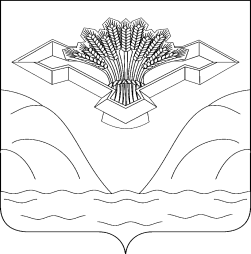                                                       Российская Федерация                                                         Самарская областьАДМИНИСТРАЦИЯ СЕЛЬСКОГО ПОСЕЛЕНИЯ ВАСИЛЬЕВКАМУНИЦИПАЛЬНОГО РАЙОНА СТАВРОПОЛЬСКИЙСАМАРСКОЙ ОБЛАСТИПОСТАНОВЛЕНИЕ от 23 сентября 2021 года                                                                                           № 56Об утверждении плана мероприятий по противодействию коррупции на территории  сельского поселения Васильевка муниципального района Ставропольский Самарской области на 2021 - 2024 годы            В соответствии с Указом Президента Российской Федерации  от 16.08.2021  № 478 «О Национальном плане противодействия коррупции на 2021-2024 годы», законом Самарской области от 10.03.2009 г. №23-ГД «О противодействии коррупции в Самарской области», с постановлением Правительства Самарской области от 12.12.2007 № 253 «О разработке и реализации областных целевых программ в Самарской области»ПОСТАНОВЛЯЮ:      1.Утвердить прилагаемый план мероприятий по противодействию коррупции на территории сельского поселения Васильевка на период 2021-2024 годы, согласно приложению 1.      2. Настоящее постановление подлежит официальному опубликованию в газете «Васильевские новости» и на официальном сайте администрации сельского поселения Васильевка в сети интернет http://www. vasilevka.stavrsp.ru        3. Контроль за исполнением настоящего постановления оставляю за собой.Глава поселения 								Ю.А. ПисарцевИсп. Никифорова А.И.(8482) 236-321